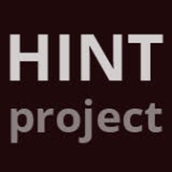 HINT project præsenterer duoudstillingen re:construction med Aiko Tezuka (JP/DE) og Hanne Friis (NO) PLADS artspace, Vestergade 62, Aarhus,  d. 29. okt. – 25. nov.

Fernisering lør. d. 28. okt. kl. 16 – 18
Symposium på LYNfabrikken, Vestergade 49, d. 28. okt. kl. 13 – 16Åben tir.-fre. Kl. 13 – 18 og lø. Kl. 11 - 15
Aiko Tezuka og Hanne Friis arbejder på hver sin måde konsekvent med dekonstruktion og rekonstruktion i tekstile materialer. 
Aiko Tezuka bearbejder gamle og nyere tekstiler. Hun hverken tilføjer eller fratrækker, men dekonstruerer dele af vævningen, sætter trådene fri partielt, ’genvæver’ og installerer tekstilerne som to- og tredimmentionelle værker. Hun er bl.a. optaget af de sociokulturelle/-politiske aspekter ved tidligere tiders tekstilproduktion og af teknisk kunnen som er gået tabt i løbet af få generationer. 
Hanne Friis har bevæget sig fra at bearbejde brugte, og dermed betydningsladede tekstiler som f.eks. cowboybukser, til at bruge nyt silkevelour som et mere neutralt råmateriale der bearbejdes med plantefarve og foldninger/syninger til organiske installationer der  rummer nærmest kropsligt nærvær og spænding mellem kontrol og drama.

I begge kunstneres værker er tiden, teknikken, håndens arbejde og kropslighed tydeligt indlejret i værkerne. 
De formår begge at få værkerne til at balancere på kanten af det dragende og frastødende.Begge kunstnere er internationalt anerkendte. De indskriver sig i en kunsthistorisk tradition som udstillingen Entangled på Turner Contemporary (hvor Aiko Tezuka deltog) viste meget fint; www.turnercontemporary.org/exhibitions/entangled-threads-making, og de har begge skabt helt særegne kunstneriske sprog.
Det er første gang kunstnerne udstiller sammen.I forbindelse med åbningen af udstillingen, afholder HINT project dette symposium kl. 13 – 16 på LYNfabrikken:Præsentation af egen praksis, ved Aiko Tezuka'Thinking with Materials' ved Anne Louise Bang, Lektor PhD, Chef for Forskning og Udvikling, Designskolen KoldingArtist Talk med Hanne Friis og Ane Fabricius Christiansen (DK), keramiker og soloudstiller tidligere i 2017 i HINT project. Interviewer/samtalepartner og dagens vært er Barnabas Wetton, Underviser, Leder af International Innovation Uddannelse og Forskning, Designskolen Kolding.Vi ønsker at belyse, og diskutere materialitet i kunsteriske udtryk, balanceakten mellem styrede og ukontrollerede processer, og filosofiske overvejelser og indlejringer i værkerne.Symposiet foregår på engelsk. Spørgsmål og kommentarer kan oversættes.
Der er fri entré, men begrænsede pladser
Tilmelding nødvendig på hint@hintproject.dkSe også HINTproject.dk    aikotezuka.com    hannefriis.com    anefabricius.com     Symposium og udstilling er støttet af          og                    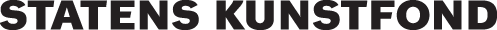 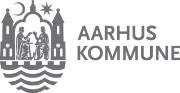 Med venlig hilsenHINT projectSanne Ransby + Mariko Wadahint@hintproject.dkTlf. +45 2990 2519 (Sanne Ransby)